DONDE UTILIZAMOS LAS TIC.TECNOLOGIA DE INFORMACION Y LA COMUNICACIONCuando se investiga un tema específico en el internet y esta información se copia y se pega en el formato de WORD. Como parte de las indicaciones es pegar imagines relacionados con el tema y enviarlas al correo del docente.Esto implica tener a mano una cuenta de correo, a utilizar los navegadores, y a otras funciones que la misma tecnología nos permita.Otro ejemplo es la comunicación por las diferentes redes sociales que existen el cual te permiten estar comunicados con la familia, por los sucesos que ocurren en la sociedad (noticias), el cual la información llega de manera expedita y espontánea.Los TIC permiten la conexión y la interactividad de la información no importa la distancia y el tiempo de la misma.CUANDO UTILIZAMOS LOS TIC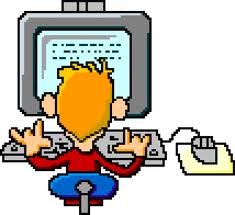 Realizar un collage sobre autores y escritores panameños.Buscar en internet poesía patrióticas no comunes y copiar + pegar en word con sus diferentes ilustraciones.Hacer un power point sobre los elementos que hacen parte de nuestra patria.Enviar al correo de docente toda las tareas formuladas.